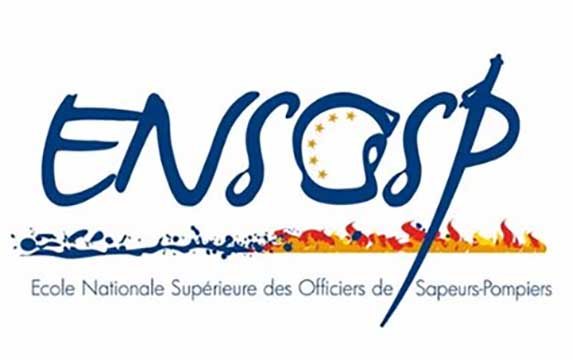 LIVRET DE DEMANDE DE DISPENSE DE FORMATIONOFFICIER ENCADREMENTLes documents doivent être transmis obligatoirement sous format électronique trois semaines avant la date de la commission à l’adresse suivante : dicare.certification@ensosp.fr La dispense de formationVous avez choisi de vous engager dans une démarche pour obtenir une dispense de formation d’officier d’encadrement. Nous vous demandons d’utiliser le présent livret pour constituer votre dossier et de joindre l’ensemble des pièces qui vous sont demandées.Nous attirons votre attention sur le fait que vous devez préalablement disposer des conditions et des prérequis d’accès à la formation et de fournir les éléments pour que votre demande soit recevable (Recrutement, statut, grade...). La dispense de formation n’est pas destinée à régulariser des situations non conformes aux règles en vigueur (ex. : exercice de l’emploi d’officier d’encadrement depuis plusieurs années sans avoir suivi la formation, ou sans avoir bénéficié des mesures transitoires lors des évolutions réglementaires).Les référentiels nationaux qui détaillent ces conditions pour chaque emploi, sont consultables sur le site du Ministère de l’intérieur.Pièces à fournir Etat civilCadre juridique de la dispense de formationConformément à la section 2 de l’arrêté du 22 août 2019 modifié, relatif à la formation des sapeurs-pompiers professionnels et volontaires, la dispense de formation est une démarche qui a pour objectif de prendre en compte les attestations, titres et diplômes en relation avec la formation, ou vos expériences acquises durant au moins une année en vue d’obtenir une réduction partielle ou totale de période de formation.La décision de la commission de dispense vous sera notifiée par courrier.En application de l’arrêté précité, la demande de dispense doit être adressée par le service d'incendie et de secours à l'organisme de formation concerné en amont de l'inscription à la formation visée.Nous vous invitons à vous rapprocher de votre SDIS pour vous accompagner dans votre démarche et nous faire parvenir votre dossier.Modalités de la dispense de formation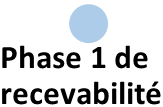 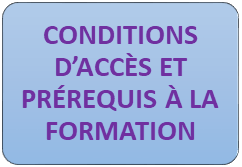 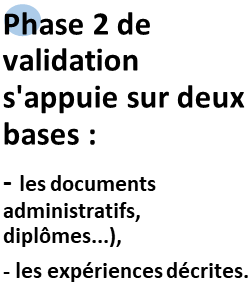 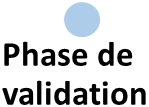 Tout dossier incomplet dans la partie expériences, ne sera pas étudié.Les compétences fonctionnelles d’officier d’encadrementLes compétences transversales feront l’objet d’une évaluation globale sur l’ensemble du parcours de formation Demande de dispense au regard de l’expérienceDans le cadre d’une dispense à partir d’expériences professionnelles, vous devez démontrer que vous avez au minimum un an d’expérience d’officier d’encadrement ou équivalent, dans un autre environnement que celui des services d’incendie et de secours et que vous avez développé les compétences requises, à travers les activités exercées.Pour chacun des blocs de compétences, vous devez donc décrire des situations vécues correspondantes au nombre d’expériences demandées par bloc de compétences.Important : pour en faciliter son exploitation, ce document doit impérativement être dactylographié.Si besoin, vous pouvez développer sur papier libre.Attestation de l’employeurJe soussigné, Directeur : SIS : Conformément à l’arrêté du 22 août 2019 modifié, je vous adresse la demande de dispense de l’agent  J’émets un avis favorable à l’étude de cette demande de dispense.Certifie que l’agent détient les différentes compétences décrites dans son livret de demande de dispense.Date :Signature :Lettre de motivation détaillant les compétences détenues en lien avec l’emploi demandéCV du candidatArrêté de recrutement au grade de Lieutenant de 1ère classe ou de Capitaine SPPAutres arrêtés pouvant présenter un intérêt pour valoriser l’expérience  (ex : Lieutenant de  2ème classe SPP, chef de centre)Cas d’une demande de dispense suite à des formationsCas d’une demande de dispense suite à des formationsLes attestations, titres, diplômes en lien avec la formation demandé Cas d’une demande de dispense dans le cadre d’une expérience professionnelleCas d’une demande de dispense dans le cadre d’une expérience professionnelleLes attestations d’employeur ou de l’autorité de gestion, justifiant les expériences évoquéesLa description des activités réalisées en complétant la partie « dispense de formation au regard de l’expérience » du présent livret.Madame 	 	Monsieur          Madame 	 	Monsieur          Nom de naissance :Nom d'usage (Epouse) :Prénom :Date de naissance :Grade :Date de l’arrêté de recrutement/nomination : Employeur :Adresse de l’employeur :Fonction exercée :Adresse personnelle :Numéro de téléphone :Email : ACTIVITÉS COMPÉTENCES/ BLOCS DE COMPETENCESCOMPÉTENCES ASSOCIEESSAVOIRS-AGIR1. Réaliser les missions fonctionnelles et encadrer les personnels en CIS ou en service fonctionnelManager les personnes placées sous son autoritéCréer les conditions motivantes, fédératrices et valorisantes pour les personnes du service, du CIS Jouer un rôle social majeur Anticiper les conséquences managériales de la situation 1. Réaliser les missions fonctionnelles et encadrer les personnels en CIS ou en service fonctionnelPiloter des projets de serviceAnalyser la commande et définir les contours du projet Planifier et ordonnancer le projet Construire, piloter, manager le projet et les équipes projets conformément au cadre donné Contrôler et ajuster régulièrement le projet en fonction de l’évolution du projet 1. Réaliser les missions fonctionnelles et encadrer les personnels en CIS ou en service fonctionnelEncadrer les personnes placées sous son autoritéAdapter l’organisation placée sous son autorité dans le respect des procédures et règlementsAppliquer et faire appliquer les règles de fonctionnement et les consignes du service1. Réaliser les missions fonctionnelles et encadrer les personnels en CIS ou en service fonctionnelEntretenir des relations avec des partenaires extérieursParticiper à la promotion et à la pérennisation du volontariatAssurer la représentation et la valorisation du SISConseiller lorsque cela est nécessaire, les partenaires sur les risques de Sécurité Civile, ainsi que sur les modalités de prise en compte par le serviceParticiper et/ou animer des actions d’information, de sensibilisation ou de formation du public sur les risques quotidiensBlocs de compétences demandées :Description de la situation, activités réalisées, compétences mobiliséesDescription de la situation, activités réalisées, compétences mobiliséesDescription de la situation, activités réalisées, compétences mobiliséesRéaliser des missions fonctionnelles et encadrer les personnels en CIS ou en service fonctionnelManager les personnes placées sous son autoritéPoste occupé : Lieu : Date : Expériences :Actions menées :Réaliser des missions fonctionnelles et encadrer les personnels en CIS ou en service fonctionnelPiloter des projets de servicePoste occupé : Lieu : Date : Expériences :Actions menées :Réaliser des missions fonctionnelles et encadrer les personnels en CIS ou en service fonctionnelEncadrer les personnes placées sous son autoritéPoste occupé : Lieu : Date : Expériences :Actions menées :Réaliser des missions fonctionnelles et encadrer les personnels en CIS ou en service fonctionnelEntretenir des relations avec des partenaires extérieursPoste occupé : Lieu : Date : Expériences :Actions menées :